DIEU EST MA FORTERESSE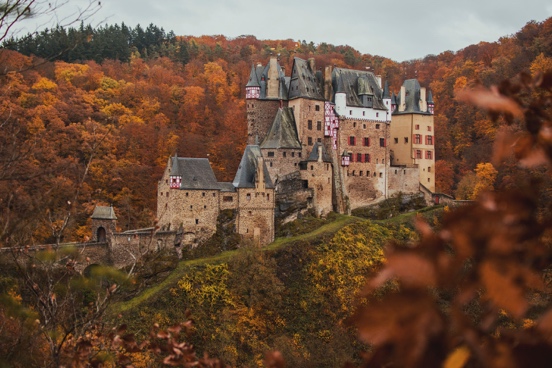 LOUANGE:Psaume 18.3 ; Psaume 59.17CONFESSION DES PECHES:Psaume 62.3RECONNAISSANCE:2. Samuel 22. 2-3Notes personnelles:INTERCESSION:Psaume 31.3Notes personnelles: